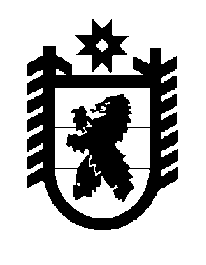 Российская Федерация Республика Карелия    ПРАВИТЕЛЬСТВО РЕСПУБЛИКИ КАРЕЛИЯРАСПОРЯЖЕНИЕот  1 сентября 2016 года № 681р-Пг. Петрозаводск Внести изменение в перечень имущества, передаваемого из муниципальной собственности Прионежского муниципального района в государственную собственность Республики Карелия, утвержденный распоряжением Правительства Республики Карелия от 14 марта 2016 года № 172р-П, с изменением, внесенным распоряжением Правительства Республики Карелия от 18 апреля 2016 года № 304р-П, изложив его в следующей редакции: «Утвержден распоряжениемПравительства Республики Карелияот 14 марта 2016 года № 172р-ППЕРЕЧЕНЬ имущества, передаваемого из муниципальной собственности Прионежского муниципального района в государственную собственность Республики Карелия           Глава Республики Карелия                                                                  А.П. Худилайнен   № п/пНаименование имуществаАдрес место- нахождения имуществаИндивидуализирующие характеристики имущества1234Дымовая труба (2 шт.)пос. Деревянка, котельнаявысота 20 м, 2001 год постройкиНасос LP 100-160/168                (2 шт.)пос. Деревянка, котельнаяпроизводительность 180 куб. м/час, 1989 год выпускаКотел АК3000пос. Деревянка, котельнаямощность 3 МВт, 1989 год выпускаТепловая сетьпос. Новая Вилгапротяженность 1234Щит сигнализациис. Деревянное, котельнаяГазоходы, воздуховодыс. Деревянное, котельная1989 год выпускаКотел  «мультимизер» с. Деревянное, котельнаямощность 1,4 МВт, 1989 год выпускаДымосос SPZс. Деревянное, котельная1500 куб. м/часВентилятор GTAFс. Деревянное, котельнаяпроизводительность 1500 куб. м/час, 1989 год выпускаКотел КВрс. Рыбрека, котельная2010 год выпускаКотел «Универсал-6»с. Рыбрека, котельнаяКотел КВ-0,84-100 (ПМ-1)пос. Ладва, котельная школы2011 год выпускаКотел «Луга»пос. Ладва, котельная школы2000 год выпускаКотел ПМ-1 пос. Ладва, котельная школы2009 год выпускаДымосос ДН-9 (3 шт.)пос. Ладва, котельная школы2001 год выпускаНасос К20/30 (ГВС) (2 шт.)пос. Ладва, котельная школы2000 год выпускаДымовая трубапос. Ладва, котельная школывысота , 1988 год постройкиДымовая трубапос. Ладва, в здании котельной ПУ-3высота 30 м, 1985 год выпускаГазоходы котлапос. Ладва, в здании котельной ПУ-32001 год выпускаКотел «Нева»пос. Ладва, в здании котельной ПУ-32005 год выпускаКотел «Нева»пос. Пай, котельная2005 год выпускаВентилятор ВР 300-45пос. Пай, котельная2000 год выпускаДымосос ДН-9Упос. Пай, котельная2000 год выпускаНасос К85-65-160 сетевой (3 шт.)пос. Пай, котельная2000 год выпускаГазовоздуховодпос. Пай, котельная2000 год выпускаНасос К 20/30 подпиточныйпос. Пай, котельная2000 год выпускаДымовая трубапос. Пай, котельнаявысота , 1983 год постройкиКотел водогрейный КВр- 0,63 МВт (топливо – дрова)пос. Пай, котельная2011 год выпускаКотел водогрейный КВр-1,1с. Шёлтозеро, котельная2011 год выпускаГазоходы ТНс. Шёлтозеро, котельная2001 год выпускаКотел «Нева-1»с. Шёлтозеро, котельная2003 год выпускаКотел «Нева-1,1»с. Шёлтозеро, котельная2003 год выпускаДымосос ДН (2 шт.)с. Шёлтозеро, котельная1996 год выпускаДвухкорпусный теплообменникс. Шёлтозеро, котельная школыВентилятор УВ (2 шт.)с. Шёлтозеро, котельная1996 год выпускаДымовая трубас. Шёлтозеро, котельнаявысота , 1992 год выпускаТележка для дров – узкоколейная вагонеткас. Шёлтозеро, котельная школы2011 год выпускаГазоходы металлические переменного сечения от ДУ 400x380 мм до ДУ 400x600 ммс. Шёлтозеро, котельная школы2011 год выпускаЦентробежный дымосос одностороннего всасыва-ния (2 шт.)с. Шёлтозеро, котельная школыДымовая труба металлическаяс. Шёлтозеро, котельная школыЦиркуляционный сетевой насос летнего режима WILO ILс. Шёлтозеро, котельная школы32/150-2,2/2=G  16 куб. м/час, Н=32, N=7,5 кВт, n= 2900 об/минЦиркуляционный сетевой насос зимнего режима (2 шт.) WILO IPLс. Шёлтозеро, котельная школы50/175-7,5/2=G  50 куб. м/час, Н=32, N=7,5 кВт, n= 2900 об/минТаль электрическая для золыс. Шёлтозеро, котельная школыТЭ 100-5110-13Холодильник отбора проб двухточечный (2 шт.)с. Шёлтозеро, котельная школыНасос горячей воды (2 шт.)с. Шёлтозеро, котельная школыВодогрейный котел АК-600 № 1с. Шёлтозеро, котельная школыв комплекте с дутьевым вентилятором F, мощность 0,6 МВтБак-аккумулятор  горячей водыс. Шёлтозеро, котельная школыКотел  «Нева» КВр-0,8              (2 шт.)с. Заозерье, котельная2006 год выпускаГазоходы (2 шт.)с. Заозерье, котельнаяНасос 100-80-160 (2 шт.)с. Заозерье, котельная3000 об/мин, 2006 год выпускаБак расширительныйс. Заозерье, котельная2006 год выпускаНасос-дозатор FCOс. Заозерье, котельнаяВодоподогреватель водянойс. Заозерье, котельная2006 год выпускаЩит управления насосамис. Заозерье, котельная2006 год выпускаЩит освещенияс. Заозерье, котельная2006 год выпускаСветильники «Рондо»             (10 шт.)с. Заозерье, котельная2006 год выпускаСветильники Europrofс. Заозерье, котельная2006 год выпускаЩит управления сигнализации (2 шт.)с. Заозерье, котельная2006 год выпускаДымовая трубас. Заозерье, котельнаявысота , 2006 год выпускаКотел КВр-1с. Заозерье, котельная2010 год выпускаТруба котельнойдер. Вилга, котельная1990 год постройкиКотел КВр (2 шт.)дер. Вилга, котельная2003 год выпускаПоддув вентиляционныйдер. Вилга, котельная1995 год выпускаГазоходдер. Вилга, котельная2001 год выпускаШкаф медицинскийдер. Вилга, котельная1985 год выпускаКотел водогрейный КВр-1,1 (топливо – уголь) в легкой обмуровкедер. Вилга, котельная2011 год выпускаДымовая трубадер. Вилга (Воен-ный городок), котельнаявысота , 1996 год постройкиКотел водогрейный КВр-1,1 (топливо – уголь) в легкой  обмуровкедер. Вилга (Воен-ный городок), котельная2011 год выпускаКотел стальной  водо-грейный КВр-0,8-95дер. Вилга (Воен-ный городок), котельная2010 год выпускаМазутная емкостьпос. Кварцитный, котельнаяобъем , 2004 год выпускаНасос НМШ 8-25.6-3/25 (1500 об/мин, 5,5 кВт)(2 шт.)пос. Кварцитный, котельная2003 год выпускаПодогреватель мазутный ПМ 25-6 (2 шт.)пос. Кварцитный, котельная1989 год выпускаФильтры мазутныепос. Кварцитный, котельная1988 год выпускаСооружение слива и приема мазутапос. Кварцитный, котельная1988 год выпускаКотел ДКВр 4/13 № 1 (топливо – мазут)пос. Кварцитный, котельная1989 год выпускаКотел ДКВр 4/13 № 2 (топливо – щепа)пос. Кварцитный, котельная1989 год выпускаКотел ДКВр 4/13 № 3 (топливо – щепа)пос. Кварцитный, котельная1989 год выпускаДымосос ДН-9 левого вращения (1500 об/мин,  15 кВт), котел № 1пос. Кварцитный, котельная2005 год выпускаВентилятор ВН-8, подача воздуха, котел № 1 (1500 об/мин, 15 кВт)пос. Кварцитный, котельная1989 год выпускаВентилятор ВН-8 первичного воздуха, котел № 2 (1430 об/мин, 5,5 кВт)пос. Кварцитный, котельная2002 год выпускаВентилятор ВН-8 вторичного воздуха, котел № 2 (2895 об/мин, 7,5 кВт)пос. Кварцитный, котельная2002 год выпускаГидростанция котла № 2 (1715 об/мин, 3,6 кВт)пос. Кварцитный, котельная2002 год выпускаВентилятор первичного воздуха, котел № 3 (2895 об/мин, 7,5 кВт)пос. Кварцитный, котельная2003 год выпускаГидростанция котла№ 3 (1440 об/мин, 7,5 кВт)пос. Кварцитный, котельная2003 год выпускаНасос питательный паровых котлов ЦНСГ 38-176 КЗО (2940 об/мин)пос. Кварцитный, котельная2003 год выпускаНасос питательный паровых котлов ЦНСГ 38-176-30 (2940 об/мин, 100 кВт)пос. Кварцитный, котельная2004 год выпускаНасос К20/30 подпитки тепловой сети (2850 об/мин, 5,5 кВт) (2 шт.)пос. Кварцитный, котельная2003 год выпускаПодогреватели сетевые ПП 2-17-07-2 пос. Кварцитный, котельная2005 год выпускаПодогреватель 168х4-1,0-РГ-147,5, охладитель конденсата пос. Кварцитный, котельная2005 год выпускаПодогреватель ПП2-6-2, охладитель конденсатапос. Кварцитный, котельная1989 год выпускаИсполнительный меха-низм подпитки котлов             № 1, 2, 3 (1190 об/мин, 7,5 кВт) (3 шт.)пос. Кварцитный, котельная2003 год выпускаЩит автоматизированный котла № 2пос. Кварцитный, котельная2002 год выпускаЩит автоматизированный котла № 3пос. Кварцитный, котельная2002 год выпускаЭлектрощитоваяпос. Кварцитный, котельная1990 год выпускаИнженерные сетипос. Кварцитный, котельная1991 год выпускаФильтры (сульфоуголь)пос. Кварцитный, котельная1989 год выпускаБак (солерастворитель)пос. Кварцитный, котельная1989 год выпускаБак (солерастворитель)пос. Кварцитный, котельная2003 год выпускаНасос перекачки солевого раствора К20/30 (1410 об/мин, 4 кВт)пос. Кварцитный, котельная1989 год выпускаДеаэратор ДА/15пос. Кварцитный, котельная1989 год выпускаАккумулятор запаса водыпос. Кварцитный, котельная1988 год выпускаГидростанция склада,  электродвигатель (1450 об/мин, 11 кВт)пос. Кварцитный, котельная2002 год выпускаСкребковый транспортер с редуктором,  электродви-гатель (5/5 кВт)пос. Кварцитный, котельная2002 год выпускаВинтовой транспортер (шнек), электродвигатель (1410 об/мин, 3 кВт)пос. Кварцитный, котельная2002 год выпускаВинтовой транспортер (короткий), электродви-гатель (990 об/мин, 1,5 кВт)пос. Кварцитный, котельная2002 год выпускаВинтовой транспортер (короткий), электродви-гатель (1410 об/мин, 4 кВт)пос. Кварцитный, котельная2002 год выпускаКотел «Универсал-6»с. Шокша, котельнаяНасос К 8/18-УХЛ4с. Шокша, котельнаяЩиток с пускателями (2 шт.)с. Шокша, котельнаяРубильник с пускателемс. Шокша, котельнаяМанометрс. Шокша, котельнаяТермометрс. Шокша, котельнаяДвигатель асинхронный ТИР АИР 16052 УЗ 108-1с. Шокша, котельнаяВодогрейный котел АК-600 № 2 в комплекте с дутьевым вентиляторомс. Шёлтозеро, котельная школыИсполнительный меха-низм шибера газохода котла № 1 N7.5, 1490 об/минпос. Кварцитный, котельнаяИсполнительный меха-низм шибера газохода котла № 2 N7.5, 1490 об/минпос. Кварцитный, котельнаяИсполнительный меха-низм шибера газохода котла № 3 N7.5, 1490 об/минпос. Кварцитный, котельнаяЩит автоматизированный котла № 1пос. Кварцитный, котельная1989 год выпуска».